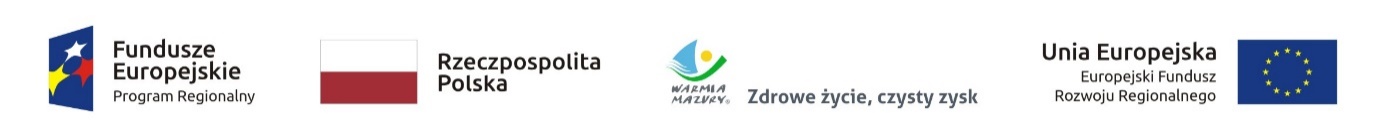 Załącznik nr 3 do SWZZP.272.1.65.2023        Wykonawca:…………………………………………………………………………(pełna nazwa/firma, adres, w zależności od podmiotu: NIP, KRS/CEiDG)Oświadczenie wykonawcy składane na podstawie art. 125 ust. 1 ustawy z dnia 11 września 2019 r.  Prawo zamówień publicznych (dalej jako: ustawa Pzp), DOTYCZĄCE PODSTAW WYKLUCZENIA Z POSTĘPOWANIADotyczy postępowania na: „kompleksowa organizacja szkolenia dla praktyków – w zakresie zastosowania metod uproszczonych rozliczania wydatków w projektach realizowanych ze środków EFRR w ramach Programu Fundusze Europejskie dla Warmii i Mazur                       2021-2027”Oświadczam, że nie podlegam wykluczeniu z postępowania na podstawie art. 108 ust. 1 ustawy Pzp.(Wypełnić  jeśli zachodzą wymienione poniżej  okoliczności)Oświadczam, że zachodzą w stosunku do mnie podstawy wykluczenia z postępowania na podstawie art.  108 ust. …………. ustawy Pzp (podać mającą zastosowanie podstawę wykluczenia spośród wymienionych w art. 108 ust. 1 pkt 1,2 lub 5 ustawy Pzp). Jednocześnie oświadczam, że w związku z ww. okolicznością spełniam łącznie następujące przesłanki o których mowa w art. 110 ust. 2 ustawy Pzp.………………………………………………………………………………………………………………..…………………………………………………………………………………………..…………………...........2. Oświadczam że nie podlegam wykluczeniu z postępowania na podstawie art.7 ust.1 ustawy z dnia 13 kwietnia 2022 r. o szczególnych rozwiązaniach w zakresie przeciwdziałania wspieraniu agresji na Ukrainę oraz służących ochronie bezpieczeństwa narodowego.Opatrzyć kwalifikowanym podpisem elektronicznym,podpisem zaufanym lub podpisem osobistym